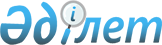 Қазақстан Республикасы Президентiнiң 2002 жылғы 10 желтоқсандағы N 993 Жарлығына өзгерiстер енгiзу туралы
					
			Күшін жойған
			
			
		
					Қазақстан Республикасы Президентінің 2005 жылғы 14 маусымдағы N 1590 Жарлығы. Күші жойылды - Қазақстан Республикасы Президентінің 2011 жылғы 27 қаңтардағы № 1142 Жарлығымен

      Ескерту. Күші жойылды - ҚР Президентінің 2011.01.27 № 1142 Жарлығымен.      Қазақстан Республикасы Президентiнiң жанындағы Бұқаралық ақпарат құралдары (ақпараттық саясат) жөнiндегi Қоғамдық кеңестiң қызметiн одан әрi жетілдiру мақсатында  ҚАУЛЫ ЕТЕМIН: 

         1. "Қазақстан Республикасы Президентiнiң жанында Бұқаралық ақпарат құралдары (ақпараттық саясат) жөнiнде Қоғамдық кеңес құру туралы" Қазақстан Республикасы Президентiнiң 2002 жылғы 10 желтоқсандағы N 993  Жарлығына (Қазақстан Республикасының ПҮАЖ-ы, 2002 ж., N 46, 459-құжат) мынадай өзгерiстер енгізiлсiн:       аталған Жарлықпен бекiтiлген Қазақстан Республикасы Президентiнiң жанындағы Бұқаралық ақпарат құралдары (ақпараттық саясат) жөнiндегi Қоғамдық кеңес туралы Ережеде: 

      8-тармақтағы "үш айда кемiнде бiр мәрте" деген сөздер "жылына екi мәрте" деген сөздермен ауыстырылсын;       9-тармақтағы "Баспасөз қызметi" деген сөздер "Әлеуметтiк-саяси бөлiмi" деген сөздермен ауыстырылсын;       аталған Жарлықпен бекiтiлген Қазақстан Республикасы Президентiнiң жанындағы Бұқаралық ақпарат құралдары (ақпараттық саясат) жөнiндегi Қоғамдық кеңестiң құрамына мыналар енгiзiлсiн: Әбдiкәрiмов Оралбай       - Қазақстан Республикасы 

                            Мемлекеттiк хатшысы, төраға, Қалетаев                  - Қазақстан Республикасы Президентi 

Дархан Аманұлы              Әкiмшілiгiнiң Әлеуметтiк-саяси 

                            бөлiмiнiң меңгерушiсi, хатшы, Абдрахманов Сауытбек      - "Егемен Қазақстан" республикалық 

                            газеті" ААҚ президентi, Балиева                   - Қазақстан Республикасы Әдiлет 

Зағипа Яхияқызы             министрi, Беркінбаев                - "Сайрам ақшамы" телекомпаниясының 

Еділбай Түймебайұлы         бас редакторы Дошаев                    - "Атырау ақпарат" МКК төрағасы,  

Ерген Николаевич Куликова                  - "Собкор" ЖШС президентi, 

Валентина Куприяновна  Күнбаев                   - "Эра" телекомпаниясы" ЖШС бас 

Мiрболат Тоқмырзаұлы        директоры, Майлыбаев                 - Қазақстан Республикасы Президентi 

Бағлан Асаубайұлы           Баспасөз қызметiнiң жетекшiсi - 

                            Баспасөз хатшысының орынбасары, Мұқанов                   - "Өскен өмiр" газетінің бас 

Жұмабек Сейілханұлы         редакторы, Талаева                   - "Тандем" телерадиокомпаниясы" 

Тәттігүл Жақсыбайқызы       ЖШС директоры, Шахнович                  - "Мегаполис" газетiнің бас 

Игорь Олегович              редакторы, Шораев                    - "Xaбap" агенттiгi" АҚ орталық 

Арман Төлегенұлы            бюросының директоры; "Матаев                   - Қазақстан Журналистер одағы 

Сейiтқазы Бейсенғазыұлы     басқармасының төрағасы, Кеңес 

                            төрағасы, Қосыбаев                  - Қазақстан Республикасы Президентi 

Есетжан Мұратұлы            Әкiмшiлiгінiң Баспасөз қызметiнiң 

                            жетекшiсi, Кеңес хатшысы", "Квятковский              - "Столичная жизнь" газетiнің бас 

Олег Вадимович              редакторы" деген жолдар тиiсiнше мынадай редакцияда жазылсын: "Матаев Сейiтқазы         - Қазақстан Журналистер одағы 

Бейсенғазыұлы               басқармасының төрағасы Қосыбаев                  - Қазақстан Республикасы Мәдениет, 

Есетжан Мұратұлы            ақпарат және спорт министрi", "Квятковский              - "Казахстанская правда" республикалық 

Олег Вадимович              газетi" АҚ президентi";       аталған Кеңестiң құрамынан: Е.В.Доцук, Ж. Қорғасбек, В.А.Рерих, O.Г.Рябченко, Р.Ш.Шамсутдинов шығарылсын. 

      2. Осы Жарлық қол қойылған күнінен бастап қолданысқа енгiзiледi.        Қазақстан Республикасының 

      Президентi 
					© 2012. Қазақстан Республикасы Әділет министрлігінің «Қазақстан Республикасының Заңнама және құқықтық ақпарат институты» ШЖҚ РМК
				